პროექტი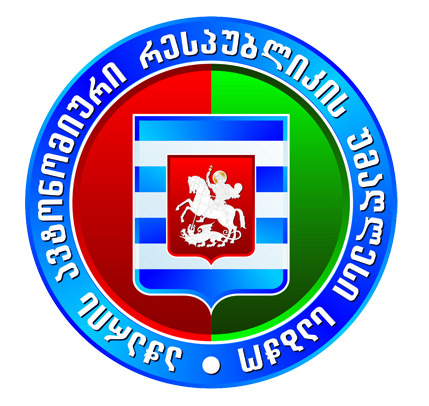 დ ღ ი ს  წ ე ს რ ი გ ი12:00სთაჭარის ავტონომიური რესპუბლიკის უმაღლესი საბჭოს 2022 წლის საგაზაფხულო სესიაზე მინისტრის საათის (აჭარის ავტონომიური რესპუბლიკის უმაღლესი საბჭოს პლენარულ სხდომაზე სამინისტროს საქმიანობის შესახებ მთავრობის ცალკეული წევრის მოხსენების) განრიგის შესახებმომხსენებელი: დავით გაბაიძე - აჭარის ავტონომიური რესპუბლიკის უმაღლესი საბჭოს თავმჯდომარე